CCGP Accountability and Data Project Report
School Counselors – Creating Pathways to Student Success    Ogden School District							   School: Ben Lomond High School
 
     Does this project supports the school’s School Improvement Plan:     Yes      No
 (taken from NOSCA Training Fall 2012. Vivian Lee)Area of Focus:
 Dropout/Graduation    College and Career Ready    Attendance    School Climate
Area of Focus:
 Dropout/Graduation    College and Career Ready    Attendance    School Climate
Graph/Legend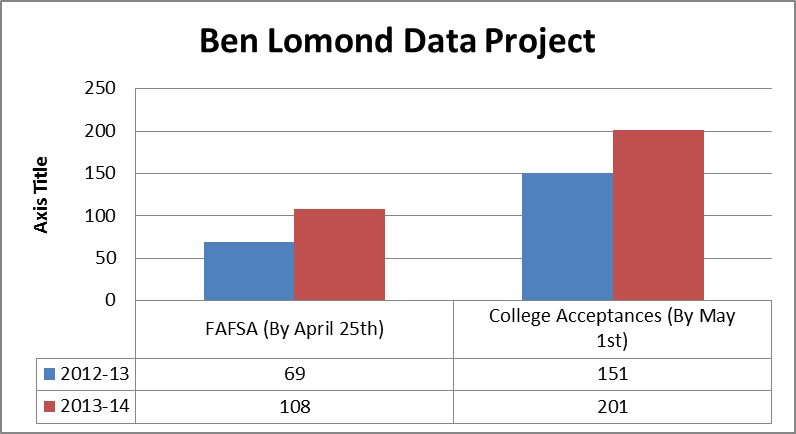 Baseline Data:FAFSA completion project, surveys from 2013 graduating seniors, and data from collegesBaseline Data:FAFSA completion project, surveys from 2013 graduating seniors, and data from collegesGraph/LegendGraph/LegendGoal Statement:
Increase senior college acceptances and FAFSA completions by 15% by May 1st comparing the class of 2013 to the class of 2014.
Goal Statement:
Increase senior college acceptances and FAFSA completions by 15% by May 1st comparing the class of 2013 to the class of 2014.
Graph/Legend
Systemic Interventions

Systemic Interventions
Graph/LegendIndividualIndividual meetings to remind students to complete applications and FAFSA. Trio and Gear Up also met with students individually to complete applications.Graph/LegendGroupCalled students down in small groups when visiting colleges are here to help them work on finishing their college applications. These students had selected interest in the colleges on a beginning of the year survey.Graph/LegendClassroomCounselors went into classes to prepare students for College Application Week, as well as reminded students about FAFSA February. The information was also given to teachers to announce.GradeAll seniors participated in College Application Week, when they were able to apply to two colleges during advisory. They had scheduled times and locations to do their applications during that week in November. We also sent postcards to all seniors to remind them about College Application Week and FAFSA February.Results/Outcome StatementThe interventions increased college acceptances by 33% and FAFSA completions by 56% by May 1st comparing the class of 2013 to the class of 2014.SchoolCollege Application Week was a school wide initiative, in which teachers and administrators helped get information out to the seniors. We did announcements to the whole school about College Application Week as well as our six FAFSA February Nights.Results/Outcome StatementThe interventions increased college acceptances by 33% and FAFSA completions by 56% by May 1st comparing the class of 2013 to the class of 2014.Parents/FamilyParents were invited to participate and volunteer during College Application Week. We also invited all parents/families to the school to work on their FAFSA during our FAFSA Nights in February. Individual parents/families came in for appointments that could not make the FAFSA Nights.Results/Outcome StatementThe interventions increased college acceptances by 33% and FAFSA completions by 56% by May 1st comparing the class of 2013 to the class of 2014.DistrictThe Ogden School District was very involved with College Application Week, especially Gear Up and the Ogden School Foundation. They volunteered, as well as donated money to help students pay for their applications.Results/Outcome StatementThe interventions increased college acceptances by 33% and FAFSA completions by 56% by May 1st comparing the class of 2013 to the class of 2014.CommunityCollege Application Week was advertised to our community as a way to participate and/or volunteer at Ben Lomond. We also advertised on Facebook to our community about both College Application Week as well as our FAFSA NightsResults/Outcome StatementThe interventions increased college acceptances by 33% and FAFSA completions by 56% by May 1st comparing the class of 2013 to the class of 2014.